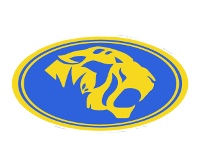 SAN ISIDRO INDEPENDENT SCHOOL DISTRICTSAN ISIDRO INDEPENDENT SCHOOL DISTRICTSAN ISIDRO INDEPENDENT SCHOOL DISTRICTSAN ISIDRO INDEPENDENT SCHOOL DISTRICTSAN ISIDRO INDEPENDENT SCHOOL DISTRICTSAN ISIDRO INDEPENDENT SCHOOL DISTRICTSAN ISIDRO INDEPENDENT SCHOOL DISTRICTSAN ISIDRO INDEPENDENT SCHOOL DISTRICTSAN ISIDRO INDEPENDENT SCHOOL DISTRICTSAN ISIDRO INDEPENDENT SCHOOL DISTRICTSAN ISIDRO INDEPENDENT SCHOOL DISTRICTSAN ISIDRO INDEPENDENT SCHOOL DISTRICT PO Box 10, San Isidro, Texas, 78588 * (956) 481-3110 PO Box 10, San Isidro, Texas, 78588 * (956) 481-3110 PO Box 10, San Isidro, Texas, 78588 * (956) 481-3110 PO Box 10, San Isidro, Texas, 78588 * (956) 481-3110 PO Box 10, San Isidro, Texas, 78588 * (956) 481-3110 PO Box 10, San Isidro, Texas, 78588 * (956) 481-3110 PO Box 10, San Isidro, Texas, 78588 * (956) 481-3110 PO Box 10, San Isidro, Texas, 78588 * (956) 481-3110 PO Box 10, San Isidro, Texas, 78588 * (956) 481-3110 PO Box 10, San Isidro, Texas, 78588 * (956) 481-3110SLOSLOSLOSLO STUDENT LEARNING OBJECTIVE STUDENT LEARNING OBJECTIVE STUDENT LEARNING OBJECTIVE STUDENT LEARNING OBJECTIVE STUDENT LEARNING OBJECTIVETeacher:Teacher:Campus:Campus:Campus:Campus:Subject Area:Subject Area:Academic Year:Academic Year:Academic Year:Academic Year:Grade Level:Grade Level:STUDENT LEARNING OBJECTIVESTUDENT LEARNING OBJECTIVESTUDENT LEARNING OBJECTIVESTUDENT LEARNING OBJECTIVESTUDENT LEARNING OBJECTIVERATIONALE FOR STUDENT LEARNING OBJECTIVERATIONALE FOR STUDENT LEARNING OBJECTIVERATIONALE FOR STUDENT LEARNING OBJECTIVERATIONALE FOR STUDENT LEARNING OBJECTIVERATIONALE FOR STUDENT LEARNING OBJECTIVERATIONALE FOR STUDENT LEARNING OBJECTIVERATIONALE FOR STUDENT LEARNING OBJECTIVERATIONALE FOR STUDENT LEARNING OBJECTIVERATIONALE FOR STUDENT LEARNING OBJECTIVERATIONALE FOR STUDENT LEARNING OBJECTIVERATIONALE FOR STUDENT LEARNING OBJECTIVESTANDARDS (TEKS)STANDARDS (TEKS)STANDARDS (TEKS)STANDARDS (TEKS)STANDARDS (TEKS)STANDARDS (TEKS)Pre-Instruction AssessmentPre-Instruction AssessmentPre-Instruction AssessmentPre-Instruction AssessmentPre-Instruction AssessmentPre-Instruction AssessmentPost-Instruction AssessmentPost-Instruction AssessmentPost-Instruction AssessmentPost-Instruction Assessment TARGETED STUDENT POPULATION TARGETED STUDENT POPULATION TARGETED STUDENT POPULATION TARGETED STUDENT POPULATION TARGETED STUDENT POPULATION TARGETED STUDENT POPULATION TARGETED STUDENT POPULATION TARGETED STUDENT POPULATIONINTERNAL OF INSTRUCTIONINTERNAL OF INSTRUCTIONINTERNAL OF INSTRUCTIONINTERNAL OF INSTRUCTIONINTERNAL OF INSTRUCTIONINTERNAL OF INSTRUCTION